Мобильная щековая дробилкаLink: Галерея       Получить цены и поддержки Мобильная дробильная установка с щековой дробилкой в соответствии с различными требованиями типа сырья, габарита и продуктов,пользователи используют различные конфигураций. Мобильная дробильная установка с щековой дробилкой значительно расширяет операций дробильного поля. Свяжитесь с нашим менеджером продажи онлайн или отправите email до david@kefidinc.com.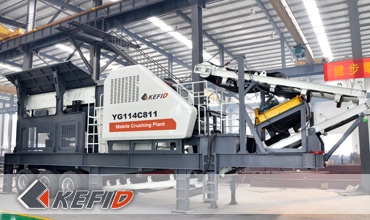 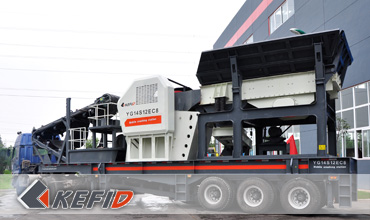 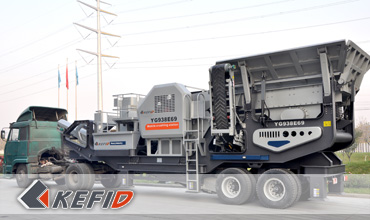 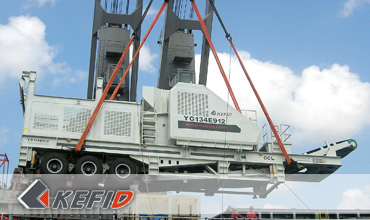 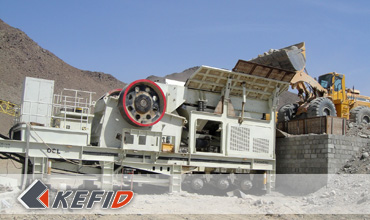 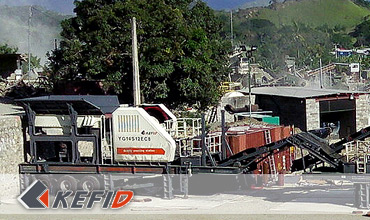 Главные особенности1. Высокоэффективная дробилка, большая степень измельчения, сильное дробление.
2. Бортовая интеграция электродвигателя и блока управления.
3. С щековой дробилкой, конусной дробилкой и вертикальной дробилкой является интеграцией питателя и вибросита.
4. Грохот под лентой,шейер и дробилка применяет комплексная установка траспортных средств.
5. установка поддержки, поле оборудования легко удобно расположено.
6. удобно для железнодорожного транспорта и вглубь поля.ПримененияМобильная дробильная установка с щековой дробилкой является одним из новейших дробильных оборудований порода, широко используется в металлургии, химической промышленности, строительных материалов и гидроэлектричество, которые часто нужно двигаться операций обработки, особенно в строительстве автострады, железной дороги, гидроэнергетики и другие потоки комней.Технические параметрыПримечание: Любые изменения технических данных o Мобильная щековая дробилка не должно быть сообщено дополнительно.Наша группа продажКонтактыМодель Технические данныеYG830E46YG938E57YG938E69YG114E710YG134E912длина транспортировки(мм) 
(Если есть дизель-генератор)86009800110001300014000длина транспортировки(мм) 
(Если есть дизель-генератор)1000011600120001400015500ширина транспортировки (mm)24502450245024503000высота транспортировки (mm)38003500360045004800Макс.длина (mm)1200013300132001500017000Макс.ширина (mm)28002900290029003100Макс.высота (mm)38004100460058005800Масса (T)2632415581Конфигурация шиныодноосныйдвухосныйтрёхосныйтрёхосныйчетырехосныйЩековая дробилкаPE400×600PE500×750PE600×900PE750×1060PE900×1200Макс.размер куска исходного материала (mm)350425480630750Ширина разгрузочной щели (mm)40-10050-10065-16080-14095-165Производительность (T/h)15-6050-10060-130100-250160-380Вибрационный питательGZD850×3000GZD960×3800GZD960×3800GZD1100×4200GZD1300×4900Ленточный конвейерB650×7MB650×7.5MB800×8MB1000×9MB1200×11M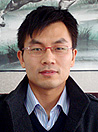 Kevin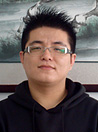 Johnny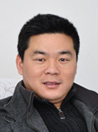 PeterShanghaiTel: +86-21-50458961Fax: +86-21-50458962E-mail: sales@kefidinc.comTel: + 86-371-67999255Fax: +86-371-67998980E-mail: david@kefidinc.comПродукцияГалереяМобильная дробилкана гусеничном ходуМобильная щековая дробилкаМобильная роторная дробилкаМобильная конусная дробилкаVSI мобильная дробилкаСтационарная дробилкащековая дробилкароторная дробилкаконусная дробилкаударная дробилкапроизводственная линияЛиния для производство щебняЛиния для производство пескамельницаVM вертикальная мельницаMTW трапецеидальная мельницаHGM мельница микропорошкаЕвропейская молотковая дробилкатрапецеидальная мельницаМельница высокого давленияшаровая мельницаМельница RaymondГрохот & Пескомойкавибрационный грохотСпиральная пескомойкаколесная пескомойкаПитатель & конвейерВибрационный питательленточный конвейерCrushingMobile Crushing PlantStationary Crushing PlantJaw CrusherImpact CrusherCone CrusherVSI CrusherAggregate Production LineGrinding MillVertical Grinding MillMTW Series Trapezoid MillMicro Powder MillTrapezium MillHigh Pressure MillRaymond MillBall MillEuropean Hammer MillScreening & WashingVibrating ScreenSand Washing MachineFeeding & ConveyingVibrating FeederBelt ConveyorDelivery of ProductsTechnologyWorkshopClients Visit and ExhibitonCorporate Culture